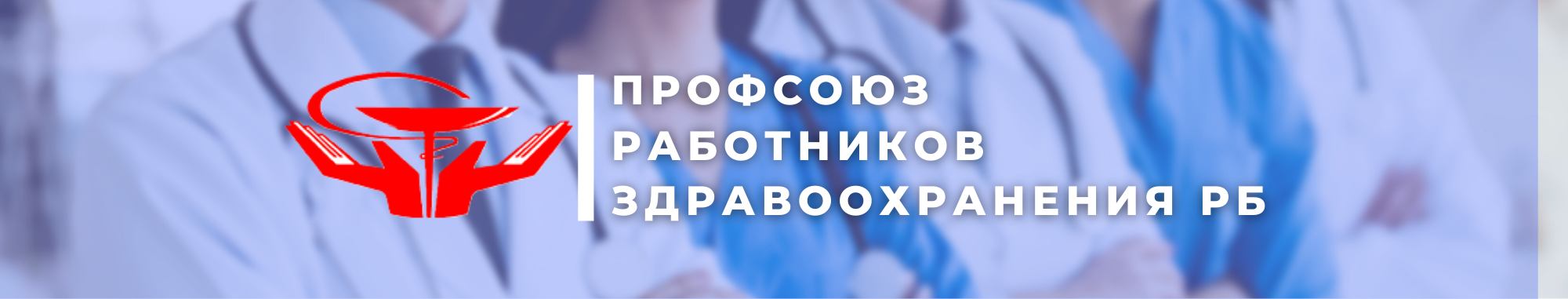 РЕСКОМ ПРОФСОЮЗА РАБОТНИКОВ ЗДРАВООХРАНЕНИЯ. ИТОГИ АПРЕЛЯ 2022 годаВидРеализацияМероприятия- 01.04.2022 Пленум об итогах 2021 года, подведены итоги республиканских отраслевых конкурсов по охране труда, на лучший коллективный договор, лучшие главврачи – социальные партнёры и профактив поощрены благодарностями и грамотами. - 27.04.2022 состоялось заседание Президиума РОБ ПРЗ РФ, Семинар «День председателя», принято участие в митинге-встрече автопробега, приуроченного к Всероссийской акции поддержки. - Профактива участвовал в праздничном концерте 1 Мая (Праздник Весны и Труда)  - Проведено заседание Молодежного совета РОБ ПРЗ РФ, обновлен состав, определены рабочие группы, намечены планы на 2 полугодие 2022 года- 15.04.2022 организован обучающий  семинар для недавно избранных председателей и казначеев- Молодежные активисты приняли участие в Молодежном форуме Федерации профсоюзов РБ- 27.04. 2022 проведен обучающий семинар по охране труда для председателей профсоюзных организаций и специалистов по охране труда организаций отрасли здравоохранения, доведены изменения в законодательстве по охране труда, создана группа для оперативного обмена информацией.- Принято участие в работе: Президиума ФП РБ; Совещаний МЗ РБ, ФП РБ; Правления ТФОМС, апелляционной комиссии МЗ РБ по вопросам установления страховых выплат переболевшим коронавирусом, тарифной комиссии по внесению изменений в Тарифное соглашение по ОМС, утверждению и перераспределению объемов на 2022 год,- наблюдательных советов автономных учреждений, заседании аттестационной комиссии МЗ РБ по аттестации педагогических работников отрасли здравоохранения.- Поддержали  профсоюзную организацию БГМУ в организации фестиваля «Студенческая весна-2022».- В рамках акции «100 добрых дел»  членам профсоюза Республиканского дом ребенка вручен сертификат на 100 000 руб. для покупки предметов, облегчающих работу персонала с детьми.Обращения- Письмо в ЦК Профсоюза с предложением поддержать инициативу РОБ ПРЗ РФ об установлении льготного пенсионного стажа для работников службы СМП как год за 1,5 (собрано более тысячи подписей медработников СМП) и обратиться в Правительство РФ.  - Письмо в адрес ФП РБ о повышении окладов прочего персонала отрасли  здравоохранения. - Письмо в адрес Руководителя Администрации Главы РБ об организации чествования медицинских династий.- Письма в адрес медорганизаций о реализации Соглашения по вопросам молодежной политики, заключенного между Минздравом РБ и Профсоюзом работников здравоохранения РФ.- Письмо в адрес ГДКБ №17 г. Уфа о необходимости повышения продолжительности отпуска за работу во вредных условиях работникам инфекционного отделения.  Результат - продолжительность отпуска увеличена с 8 до 14 календарных дней. - Письмо в адрес Архангельской ЦРБ о недопустимости уменьшения продолжительности отпусков за вредность. Результат: действующие льготы сохранены.- Письмо в ГБ г. Нефтекамск о порядке оплаты за работу в выходные дни.- Письмо в РКПБ о порядке установления доплат за работу в ночное время работникам выездных психиатрических бригад.В интересах работников отрасли проведены- Завершена кампания по привидению в соответствие с подписанными 16 марта 2022 года изменениями в Отраслевое соглашение в части доплат службе СМП. Во всех медицинских округах доплаты за работу в ночное время были повышены до минимальных 80%, и не менее 20%  доплат водителям за переноску больных.  - Состоялись встречи с профактивом республики, обсуждены проблемы, в т.ч. по вопросам присоединения профорганизаций.- Проведена работа по укреплению профчленства в Ишимбайской ЦРБ, ГБ г. Салават.- Выезды и встречи с коллективами ГКБ №13 г. Уфа, Ишимбайской ЦРБ, Бирской ЦРБ, Бирского медико-фармацевтического колледжа, Республиканской станции скорой медицинской помощи, Большеустьикинской ЦРБ, Буздякской ЦРБ, Архангельской ЦРБ, приняты обращения, профорганизациям оказана методическая помощь, наиболее активные члены профсоюза награждены почетными грамотами и медалями за борьбу с коронавирусом. Результат: в Буздякской ЦРБ в диалоге с работодателем принято решение о пересмотре результатов специальной оценки условий труда, лишившей работников гарантий и компенсаций. В ГКБ №13 увеличены доплаты 166  врачам и медсестрам участковой службы увеличен дополнительный отпуск за работу во вредных условиях. По итогам рабочей встречи с руководством Архангельской ЦРБ сохранена продолжительность отпусков за вредность у медработников.- Экспертиза 24 проектов  коллективных договоров и дополнительных соглашений, 1 материала СОУТ, поступающего  в реском профсоюза. - 1 консультация по проведению консультаций с представителями работодателя и профсоюза об особенностях СОУТ, а также по предварительным результатам СОУТ в организациях здравоохранения РБ.Консультативная и   правовая работаОказана консультативная помощь: - по письменным обращениям – 27 членам профсоюза;-  на личном приеме – 51 члену профсоюза; - по телефону –135 членам профсоюза, в т.ч. 56 представителям работодателя;- по обращениям на Горячую линию Профсоюза – 11 членам профсоюза. - Юристы профсоюза участвовали в судебных заседаниях в г. Нефтекамск, Уфа. Солидарная помощь в бедеОказана материальная поддержка:  - 2 членам профсоюза, переболевшим COVID-19, из 2 медорганизаций вручены санаторно-оздоровительные сертификаты. - По программе помощи при несчастных случаях на производстве в обработке 1 материал на оказание материальной помощи, запрошены доп. документы.- Оказана материальная помощь в связи со сложными жизненными ситуациями 3 членам профсоюза на общую сумму 77 500 рублей., в т.ч. по 1 случаю наводнения – 55 тыс. руб., по 1 пожару – 17,5 тыс. руб.- Услугами профсоюзной кассы взаимопомощи воспользовались 10 членов профсоюза.Защита при профессиональных рисках в судах и правоохранительных органах- Оказана помощь 6 членам профсоюза из 2 медорганизаций (консультации и подготовка медицинских работников к судебным заседаниям и допросам в следственных органах; сопровождение по уголовным делам; помощь при переговорах по внесудебному урегулированию спора и др.- Составлено 10 процессуальных документов (возражения, заявления, ходатайства, апелляционные жалобы, вопросы для судмедэкспертизы и др.)- Принято участие в 7 судебных заседаниях в качестве представителей ответчика (медорганизаций) по искам пациентов по вопросам качества оказания медицинской помощи. Установлениельготной пенсии- Подготовлено 10 исковых заявлений для обращения в суд по вопросам обжалования решений территориальных органов Пенсионного фонда РФ об отказе в назначении досрочной трудовой пенсии.- Принято участие в 1 судебном заседании.- Произведен расчет специального стажа 15 членам профсоюза. Экономическая эффективность от услуг юриста  для членов профсоюза составила 75 тыс. руб.Программы отдыха и туризма«Экономим с профсоюзом»- Услугами профсоюзного турагентства воспользовались 62 члена профсоюза и члены их семей. Экономия для них составила около 388 000 рублей. Проконсультировано 223 чел.- Прорабатывается вопрос экотуризма, достигнута договоренность с партнером  (Башэдвенчер) по активному отдыху со скидкой 10%.- Организован сбор заявок и приобретение билетов в Уфимский Аквапарк по льготной цене. Приобретено свыше 1000 билетов, членами профсоюза сэкономлено свыше 1 млн. руб. С аквапарком достигнута договоренность о сохранении скидки свыше 50% от розничной стоимости билета на очередное приобретение билетов.- Проведены переговоры и заключены договора о предоставлении скидок  с санаториями РБ:  «Бодрость» (Октябрьский), «Зелёная Роща» (Уфа), «Здравница Зауралья» (Сибай), «Ай» (Месягутово). Ведутся переговоры с санаторием «Ассы» о дополнительной скидке, также на стадии заключения договора санаторий «Танып».Информационная работа(публикации в СМИи соцсетях)Проведен конкурс видеороликов «Молодежь в профсоюзы», организовано голосование в ВК.  
- Организован конкурс для подписчиков профсоюзной страницы ВК, пост посмотрело 18 000 пользователей, розыгрыш призов проведен среди 136 подписчиков профсоюзной страницы ВК, сделавших перепост. Итог – рост    
- Проведен обучающий семинар, мониторинг соцсетей ППО штатных председателей и  вновь избранных председателей, даны рекомендации. Итог – в апреле создали свои группы в ВК 6 ППО, с численностью работающих более 1000 чел.                                                   
- Проведен мониторинг публикаций в СМИ за апрель.-Подготовлены к печати презентационная продукция – 8 листовок А-4, Итоги года – А-3
- Доработан раздел сайта Информационная работа. - На сайте, в соцсетях РОБ ПРЗ РФ 38  собственных материала. В СМИ размещено – 36  материалов, сайте ЦК – 4, газете «Действие» -  5, районных газетах – 10, ТВ –  5 сюжетов.  ВК +700 подписчиков, Телеграм канал +100 подписчиков. 